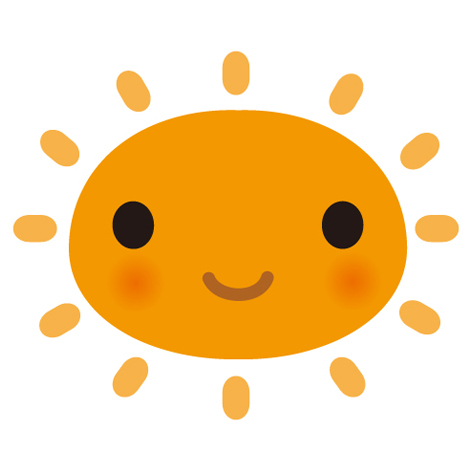 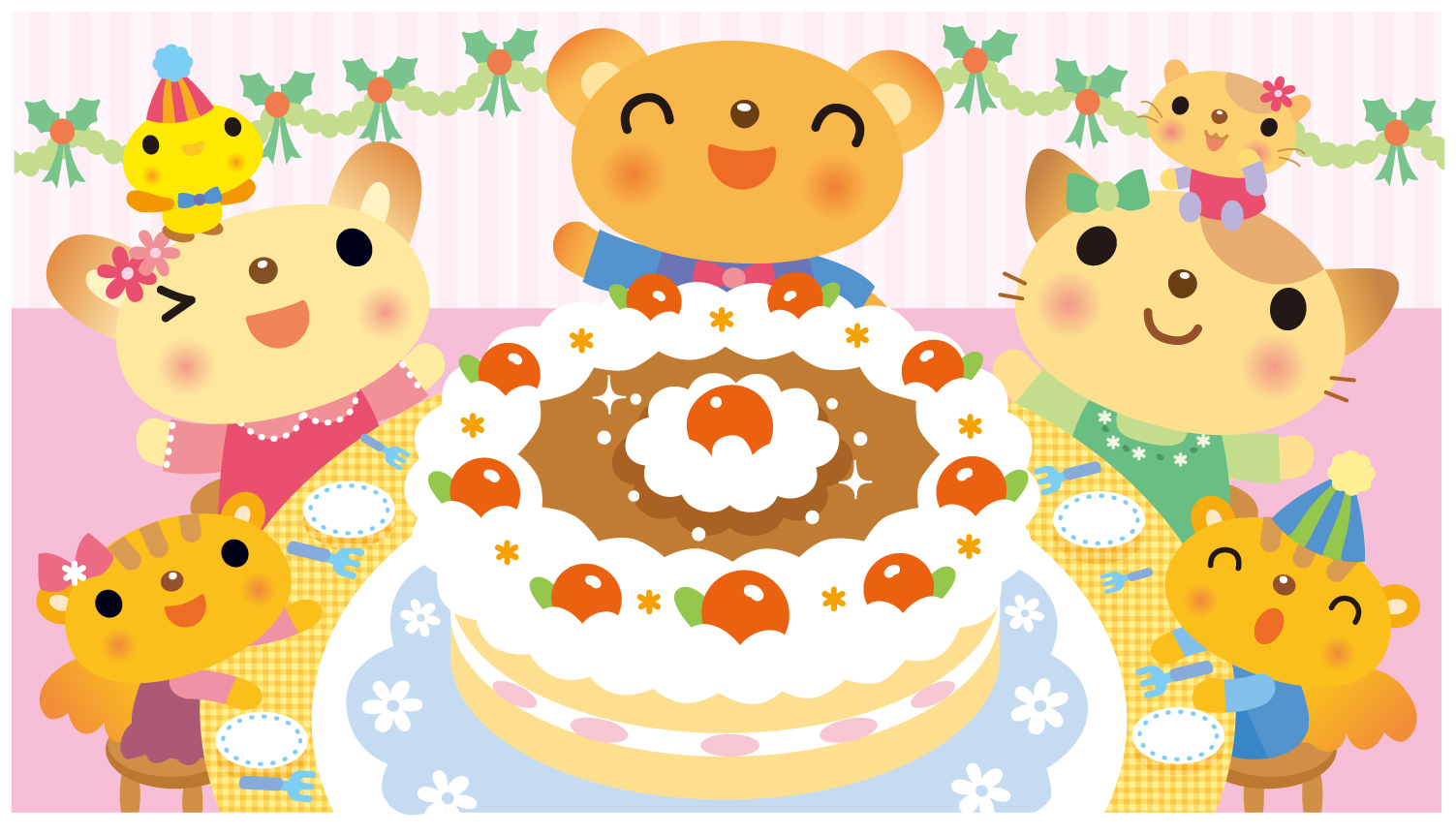 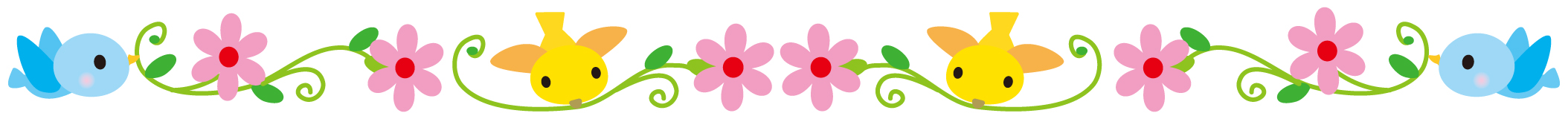 　　　　＊防犯強化のため、内側自動ドア玄関施錠しています。玄関横のインターフォンを押してください。　　　　（インターフォン、自動ドアボタンは保護者の方が必ず押してください。子どもには押させないでください）　　　　＊駐車場および園舎横の空きスペース、外玄関では事故防止の為、お子さんを決して遊ばせないでください。月曜日火曜日水曜日木曜日金曜日土曜日９：００～　１２：００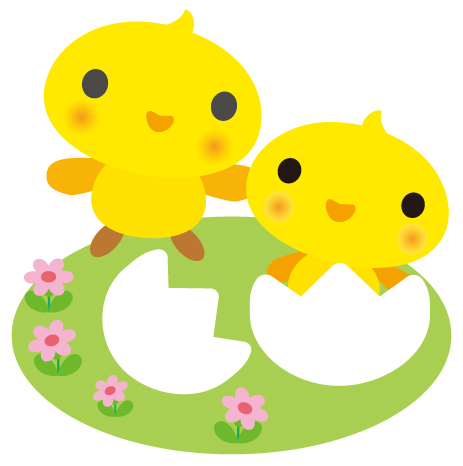 自由開放　　　（１歳児～）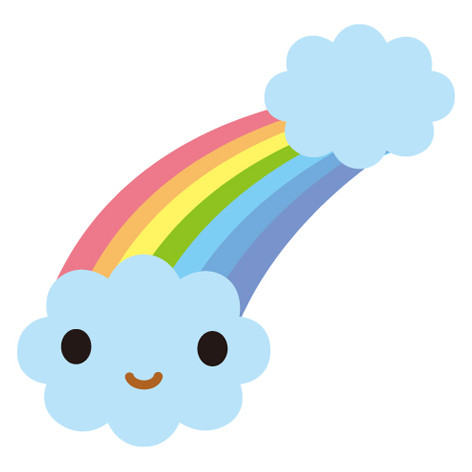 ニコニコサークル（１歳児）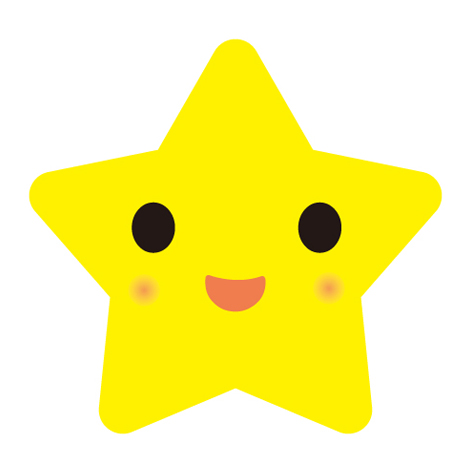 人数がそろうまで自由開放ニコニコサークル（２歳児）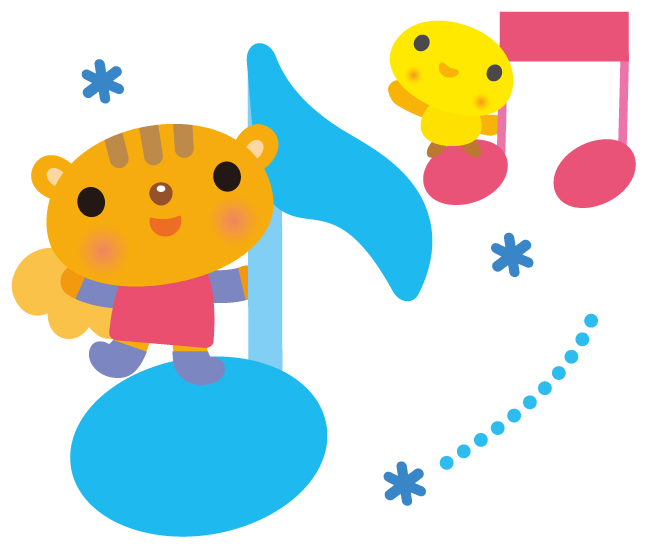 自由開放☆第１・３・５年齢制限なし☆第２・４０、１歳児第１　２歳児以上自由開放お休み不定期で開放することがあります。お手紙でお知らせいたします。１０：００～１２：００９：００～　１２：００自由開放　　　（１歳児～）ニコニコサークル（１歳児）人数がそろうまで自由開放ニコニコサークル（２歳児）自由開放☆第１・３・５年齢制限なし☆第２・４０、１歳児第２・４０歳児自由開放お休み不定期で開放することがあります。お手紙でお知らせいたします。１０：００～１２：００９：００～　１２：００自由開放　　　（１歳児～）ニコニコサークル（１歳児）人数がそろうまで自由開放ニコニコサークル（２歳児）自由開放☆第１・３・５年齢制限なし☆第２・４０、１歳児第３・５リラックスタイム（予約制）※ミニ講演会などが、入ることがありますお休み不定期で開放することがあります。お手紙でお知らせいたします。１０：００～１２：００９：００～　１２：００１２：００～１４：００もぐもぐ　タイム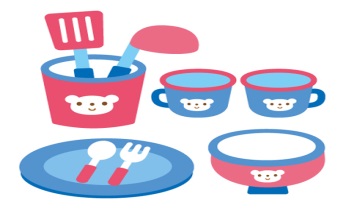 ニコニコサークル（１歳児）人数がそろうまで自由開放ニコニコサークル（２歳児）自由開放☆第１・３・５年齢制限なし☆第２・４０、１歳児第３・５リラックスタイム（予約制）※ミニ講演会などが、入ることがありますお休み不定期で開放することがあります。お手紙でお知らせいたします。１０：００～１２：００１３：３０～　１５：３０１２：００～１４：００もぐもぐ　タイム自由開放（０歳児）自由開放（年齢制限なし）自由開放（年齢制限なし）リラックスタイム（予約制）※ミニ講演会などが、入ることがありますお休み不定期で開放することがあります。お手紙でお知らせいたします。１０：００～１２：００